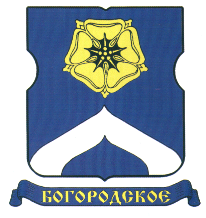 СОВЕТ ДЕПУТАТОВМУНИЦИПАЛЬНОГО ОКРУГА БОГОРОДСКОЕРЕШЕНИЕ18.12.2018  г. № 18/01О проведении дополнительных мероприятий по социально-экономическому развитию района Богородское в 2019 году В соответствии с частью 6 статьи 1 Закона города Москвы от 11 июля 
2012 года № 39 «О наделении органов местного самоуправления муниципальных округов в городе Москве отдельными полномочиями города Москвы», Постановлением Правительства Москвы от 13.09.2012 года № 484-ПП «О дополнительных мероприятиях по социально-экономическому развитию районов города Москвы», принимая во внимание обращение главы управы района Богородское от 17 декабря 2018 года № БГ-14-1590/18  и принимая во внимание согласование главы управы района Богородское, Совет депутатов муниципального округа Богородское решил:1. Провести дополнительные мероприятия по социально-экономическому развитию района Богородское в 2019 году согласно приложению к настоящему решению. 2. Главе управы района Богородское города Москвы обеспечить реализацию утвержденных дополнительных мероприятий по социально-экономическому развитию района Богородское.3. Направить настоящее решение в Департамент территориальных органов исполнительной власти города Москвы, Префектуру Восточного административного округа города Москвы, управу района Богородское города Москвы в течение 3 дней со дня его принятия.4. Опубликовать настоящее решение в бюллетене «Московский муниципальный вестник» и разместить на официальном сайте муниципального округа   Богородское,    www.bogorodskoe-mo.ru.5. Контроль за исполнением данного решения возложить на главу муниципального округа Богородское в городе Москве Воловика К.Е.Глава муниципального округа Богородское   			                      Воловик К.Е.   Приложение       к решению Совета депутатов муниципального округа  Богородское                                                                                                               от 18 декабря 2018 г. № 18/01Перечень дополнительных мероприятий по социально-экономическому развитию района Богородское на 2019 год.1. Дополнительные мероприятия по социально-экономическому развитию района Богродское в 2019 году по направлению:Ремонт жилых помещений инвалидов Великой Отечественной войны, ветеранов Великой Отечественной войны, супруги (супруга) погибшего (умершего) инвалида Великой Отечественной войны, ветерана Великой Отечественной войны, не вступившей (не вступившего) в повторный брак, детей-сирот и детей, оставшихся без попечения родителей, лиц из числа детей-сирот и детей, оставшихся без попечения родителей, а также других граждан, признанных нуждающимися районной или окружной комиссией по оказанию адресной социальной помощи нуждающимся жителям города Москвы в соответствии с порядком, установленным префектурами административных округов города Москвы.1. Дополнительные мероприятия по социально-экономическому развитию района Богродское в 2019 году по направлению:Ремонт жилых помещений инвалидов Великой Отечественной войны, ветеранов Великой Отечественной войны, супруги (супруга) погибшего (умершего) инвалида Великой Отечественной войны, ветерана Великой Отечественной войны, не вступившей (не вступившего) в повторный брак, детей-сирот и детей, оставшихся без попечения родителей, лиц из числа детей-сирот и детей, оставшихся без попечения родителей, а также других граждан, признанных нуждающимися районной или окружной комиссией по оказанию адресной социальной помощи нуждающимся жителям города Москвы в соответствии с порядком, установленным префектурами административных округов города Москвы.1. Дополнительные мероприятия по социально-экономическому развитию района Богродское в 2019 году по направлению:Ремонт жилых помещений инвалидов Великой Отечественной войны, ветеранов Великой Отечественной войны, супруги (супруга) погибшего (умершего) инвалида Великой Отечественной войны, ветерана Великой Отечественной войны, не вступившей (не вступившего) в повторный брак, детей-сирот и детей, оставшихся без попечения родителей, лиц из числа детей-сирот и детей, оставшихся без попечения родителей, а также других граждан, признанных нуждающимися районной или окружной комиссией по оказанию адресной социальной помощи нуждающимся жителям города Москвы в соответствии с порядком, установленным префектурами административных округов города Москвы.1. Дополнительные мероприятия по социально-экономическому развитию района Богродское в 2019 году по направлению:Ремонт жилых помещений инвалидов Великой Отечественной войны, ветеранов Великой Отечественной войны, супруги (супруга) погибшего (умершего) инвалида Великой Отечественной войны, ветерана Великой Отечественной войны, не вступившей (не вступившего) в повторный брак, детей-сирот и детей, оставшихся без попечения родителей, лиц из числа детей-сирот и детей, оставшихся без попечения родителей, а также других граждан, признанных нуждающимися районной или окружной комиссией по оказанию адресной социальной помощи нуждающимся жителям города Москвы в соответствии с порядком, установленным префектурами административных округов города Москвы.1. Дополнительные мероприятия по социально-экономическому развитию района Богродское в 2019 году по направлению:Ремонт жилых помещений инвалидов Великой Отечественной войны, ветеранов Великой Отечественной войны, супруги (супруга) погибшего (умершего) инвалида Великой Отечественной войны, ветерана Великой Отечественной войны, не вступившей (не вступившего) в повторный брак, детей-сирот и детей, оставшихся без попечения родителей, лиц из числа детей-сирот и детей, оставшихся без попечения родителей, а также других граждан, признанных нуждающимися районной или окружной комиссией по оказанию адресной социальной помощи нуждающимся жителям города Москвы в соответствии с порядком, установленным префектурами административных округов города Москвы.№ п/пКатегория гражданКоличество квартирСумма (руб.)Сумма (руб.)1.1.Дети-сироты4 (3-я Гражданская 58а-5, Бойцовая 18-2-45, Ивантеевская 1-2-6, Миллионная 12-45)850 000,00850 000,00ИТОГО по пунктам:ИТОГО по пунктам:ИТОГО по пунктам:850 000,00850 000,002. Дополнительные мероприятия по социально-экономическому развитию района Богородское в 2019 году по направлению:Оказание социально-бытовых услуг льготным категориям граждан, проживающих на территории административного округа города Москвы, а также оказание адресной материальной помощи в порядке, установленном префектурами административных округов города Москвы.2. Дополнительные мероприятия по социально-экономическому развитию района Богородское в 2019 году по направлению:Оказание социально-бытовых услуг льготным категориям граждан, проживающих на территории административного округа города Москвы, а также оказание адресной материальной помощи в порядке, установленном префектурами административных округов города Москвы.2. Дополнительные мероприятия по социально-экономическому развитию района Богородское в 2019 году по направлению:Оказание социально-бытовых услуг льготным категориям граждан, проживающих на территории административного округа города Москвы, а также оказание адресной материальной помощи в порядке, установленном префектурами административных округов города Москвы.2. Дополнительные мероприятия по социально-экономическому развитию района Богородское в 2019 году по направлению:Оказание социально-бытовых услуг льготным категориям граждан, проживающих на территории административного округа города Москвы, а также оказание адресной материальной помощи в порядке, установленном префектурами административных округов города Москвы.2. Дополнительные мероприятия по социально-экономическому развитию района Богородское в 2019 году по направлению:Оказание социально-бытовых услуг льготным категориям граждан, проживающих на территории административного округа города Москвы, а также оказание адресной материальной помощи в порядке, установленном префектурами административных округов города Москвы.№ п/пНаименование мероприятия Наименование мероприятия Сумма (тыс. руб.)Сумма (тыс. руб.)2.1Оказание материальной помощи гражданам (денежное)Оказание материальной помощи гражданам (денежное)300 000,00300 000,00ИТОГО по пунктам:ИТОГО по пунктам:ИТОГО по пунктам:300 000,00300 000,003. Дополнительные мероприятия по социально-экономическому развитию района Богородское в 2019 году по направлению:Реализация дополнительных мероприятий в сфере досуговой, социально-воспитательной, физкультурно-оздоровительной и спортивной работы с населением по месту жительства, а также приобретение и содержание имущества для указанной работы, в том числе для реализации органами местного самоуправления муниципальных округов отдельных полномочий города Москвы.3. Дополнительные мероприятия по социально-экономическому развитию района Богородское в 2019 году по направлению:Реализация дополнительных мероприятий в сфере досуговой, социально-воспитательной, физкультурно-оздоровительной и спортивной работы с населением по месту жительства, а также приобретение и содержание имущества для указанной работы, в том числе для реализации органами местного самоуправления муниципальных округов отдельных полномочий города Москвы.3. Дополнительные мероприятия по социально-экономическому развитию района Богородское в 2019 году по направлению:Реализация дополнительных мероприятий в сфере досуговой, социально-воспитательной, физкультурно-оздоровительной и спортивной работы с населением по месту жительства, а также приобретение и содержание имущества для указанной работы, в том числе для реализации органами местного самоуправления муниципальных округов отдельных полномочий города Москвы.3. Дополнительные мероприятия по социально-экономическому развитию района Богородское в 2019 году по направлению:Реализация дополнительных мероприятий в сфере досуговой, социально-воспитательной, физкультурно-оздоровительной и спортивной работы с населением по месту жительства, а также приобретение и содержание имущества для указанной работы, в том числе для реализации органами местного самоуправления муниципальных округов отдельных полномочий города Москвы.3. Дополнительные мероприятия по социально-экономическому развитию района Богородское в 2019 году по направлению:Реализация дополнительных мероприятий в сфере досуговой, социально-воспитательной, физкультурно-оздоровительной и спортивной работы с населением по месту жительства, а также приобретение и содержание имущества для указанной работы, в том числе для реализации органами местного самоуправления муниципальных округов отдельных полномочий города Москвы.№ п/пНаименование мероприятия Наименование мероприятия Наименование мероприятия Сумма (руб.)3.1Приобретение костюмов для проведения мероприятий ГБУ «Досуговый центр Богородское» Приобретение костюмов для проведения мероприятий ГБУ «Досуговый центр Богородское» Приобретение костюмов для проведения мероприятий ГБУ «Досуговый центр Богородское» 999 752,003.2Закупка оборудования для раздевалок и проведения концертов ГБУ «Досуговый центр Богородское»Закупка оборудования для раздевалок и проведения концертов ГБУ «Досуговый центр Богородское»Закупка оборудования для раздевалок и проведения концертов ГБУ «Досуговый центр Богородское»1 003 250,003.4Проведение экскурсий для жителей районаПроведение экскурсий для жителей районаПроведение экскурсий для жителей района500 000,003.5Приобретение подарков, билетов в театры, музеи, зоопарки и новогодние мероприятия для жителей районаПриобретение подарков, билетов в театры, музеи, зоопарки и новогодние мероприятия для жителей районаПриобретение подарков, билетов в театры, музеи, зоопарки и новогодние мероприятия для жителей района450 000,003.6Проведение досуговых мероприятий (посещение бассейна)Проведение досуговых мероприятий (посещение бассейна)Проведение досуговых мероприятий (посещение бассейна)300 000,003.7Приобретение цветовПриобретение цветовПриобретение цветов220 000,003.8Праздничные памятные мероприятия и приобретение подарков (продуктовых наборов, чайных наборов) для льготных категорий жителей районаПраздничные памятные мероприятия и приобретение подарков (продуктовых наборов, чайных наборов) для льготных категорий жителей районаПраздничные памятные мероприятия и приобретение подарков (продуктовых наборов, чайных наборов) для льготных категорий жителей района600 000,00ИТОГО по пунктам:ИТОГО по пунктам:ИТОГО по пунктам:ИТОГО по пунктам:4 073 002,00ИТОГО по мероприятиям:ИТОГО по мероприятиям:ИТОГО по мероприятиям:ИТОГО по мероприятиям:5 223 002,00